                                               ПРОЕКТ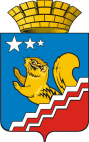 Свердловская областьГЛАВА ВОЛЧАНСКОГО ГОРОДСКОГО ОКРУГАпостановление____________                                                                                                        №___г. ВолчанскОб утверждении формы проверочного листа, применяемого при осуществлении  муниципального жилищного контроля на территории Волчанского городского округаВ соответствии с Федеральным законом от 31 июля 2020 года № 248-ФЗ       «О государственном контроле (надзоре) и муниципальном контроле в Российской Федерации», Постановлением Правительства Российской Федерации от 27.10.2021 № 1844 «Об утверждении требований к разработке, содержанию, общественному обсуждению проектов форм проверочных листов, утверждению, применению, актуализации форм проверочных листов, а также случаев обязательного применения проверочных листов», принимая во внимание Положение о муниципальном жилищном контроле на территории Волчанского городского округа, утвержденное решением Волчанской городской Думы от 08.09.2021 № 42, руководствуясь Уставом Волчанского городского округа,ПОСТАНОВЛЯЮ:	1. Утвердить форму проверочного листа, применяемого при осуществлении муниципального жилищного контроля на территории Волчанского городского округа в  2022 году (Приложение).	2. Настоящее постановление вступает в силу с 01.03.2022.	3. Настоящее постановление обнародовать на официальном сайте Волчанского городского округа в сети Интернет по адресу http://volchansk-adm.ru/.4.  Контроль за исполнением постановления возложить на заместителя главы администрации Волчанского городского округа по социальным вопросам Бородулину И.В.Глава городского округа                                                                             А.В. ВервейнУТВЕРЖДЕНпостановлением главы Волчанского городского округаот _____________№ __________         ФОРМАQR-кодQR-кодПроверочный лист, применяемый при осуществлении муниципального жилищного контроля на территории  Волчанского городского округаПроверочный лист, применяемый при осуществлении муниципального жилищного контроля на территории  Волчанского городского округаАдминистрация Волчанского городского округа1. Вид контрольного мероприятия:2. Форма проверочного листа утверждена постановлением главы Волчанского городского округа   от  _________20___ г. № _________2. Форма проверочного листа утверждена постановлением главы Волчанского городского округа   от  _________20___ г. № _________3. Контролируемое лицо (фамилия, имя и отчество (при наличии) гражданина или индивидуального предпринимателя, являющегося контролируемым лицом, его идентификационный номер налогоплательщика и (или) основной государственный регистрационный номер индивидуального предпринимателя, адрес регистрации гражданина или индивидуального предпринимателя, наименование юридического лица, являющегося контролируемым лицом, его идентификационный номер налогоплательщика и (или) основной государственный регистрационный номер, адрес организации (ее филиалов, представительств, обособленных структурных подразделений):3. Контролируемое лицо (фамилия, имя и отчество (при наличии) гражданина или индивидуального предпринимателя, являющегося контролируемым лицом, его идентификационный номер налогоплательщика и (или) основной государственный регистрационный номер индивидуального предпринимателя, адрес регистрации гражданина или индивидуального предпринимателя, наименование юридического лица, являющегося контролируемым лицом, его идентификационный номер налогоплательщика и (или) основной государственный регистрационный номер, адрес организации (ее филиалов, представительств, обособленных структурных подразделений):4. Место проведения контрольного мероприятия с заполнением проверочного листа:4. Место проведения контрольного мероприятия с заполнением проверочного листа:5. Объект муниципального контроля_____________________________________5. Реквизиты решения о проведении контрольного мероприятия:5. Реквизиты решения о проведении контрольного мероприятия:6. Учетный номер контрольного мероприятия и дата присвоения учетного номера контрольного мероприятия в едином реестре проверок:6. Учетный номер контрольного мероприятия и дата присвоения учетного номера контрольного мероприятия в едином реестре проверок:7. Должность, фамилия и инициалы должностного лица (лиц) контрольного органа, проводящего(-их) контрольное мероприятие и заполняющего(-их) проверочный лист7. Должность, фамилия и инициалы должностного лица (лиц) контрольного органа, проводящего(-их) контрольное мероприятие и заполняющего(-их) проверочный лист_____________________________________________________________________8. Список контрольных вопросов, отражающих содержание обязательных требований, ответы на которые свидетельствуют о соблюдении или несоблюдении юридическим лицом, индивидуальным предпринимателем, гражданином обязательных требований, составляющих предмет проверки:"__" ________ 20__ г.(дата заполнения проверочного листа)(должность лица, заполнившего проверочный лист (подпись) (фамилия, инициалы).8. Список контрольных вопросов, отражающих содержание обязательных требований, ответы на которые свидетельствуют о соблюдении или несоблюдении юридическим лицом, индивидуальным предпринимателем, гражданином обязательных требований, составляющих предмет проверки:"__" ________ 20__ г.(дата заполнения проверочного листа)(должность лица, заполнившего проверочный лист (подпись) (фамилия, инициалы).